Rapport moral 2017Cette année a été une année charnière, aussi bien au niveau financier qu’au niveau expansion. En effet, grâce à l’énergie de la coordinatrice et des bénévoles, le magasin continue à tourner. Les dons de vêtements et autres choses nous arrivent sans que nous les recherchions vraiment. Si nous recevons parfois des dons peu présentables, d’autres sont de valeur.  Le chiffre d’affaire du magasin présente un surplus de 4.500€ par rapport à 2016, preuve que la clientèle est contente de ce qui se trouve dans les rayons. Et le bilan est quasi à l’équilibre. Il faut aussi noter la beauté des vitrines qui sont renouvelées presque chaque lundi.RLT participe vraiment à la vie de la commune et rencontre une oreille attentive auprès des autorités communales.Notre action est très appréciée du PCS qui nous accorde toute sa confiance. Les ateliers sont suivis par des participantes enthousiastes. Le PCS nous a proposé de postuler pour un projet important de 10.000€, ce qui se concrétisera en 2018 s’il est approuvé. (Et il l’est !!!). Celui-ci s’appelle « le CLIC » (Club intergénérationnel de couture)Nous avons aussi rentré un projet dans le cadre de l’action « Recylairies » auprès de la Région Wallonne. Budget demandé : 7.500€ pour obtenir de quoi équiper en infrastructure et en machines un local répondant aux besoins des activités qui prennent de plus en plus d’importance. En effet, grâce à l’arrivée d’une personne du CPAS de Charleroi comme Article 60, nous avons pu ouvrir un service de retouches et raccommodages,  « Rezip’express », qui a démarré petitement sans grande publicité cette année mais qui laisse présager une importance croissante l’an prochain. Le triage des vêtements et de la brocante occupe de plus en plus une équipe de bénévoles et la personne du CPAS (art. 60) qui ont trié pièce par pièce 4 tonnes de vêtements cette année La crème de la marchandise est choisie, repassée la plupart du temps, nettoyée souvent avant de trouver place dans les penderies du magasin.  Il y a de plus la brocante à trier, nettoyer, réparer. Le CA remercie vraiment ces bénévoles pour leur énergie et leurs efforts pour revaloriser la marchandise. Il faut aussi souligner leur générosité pour accueillir les clients avec tout leur cœur, ce qui est aussi d’une grande importance. 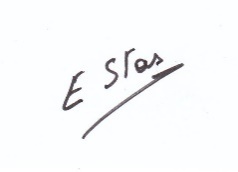 